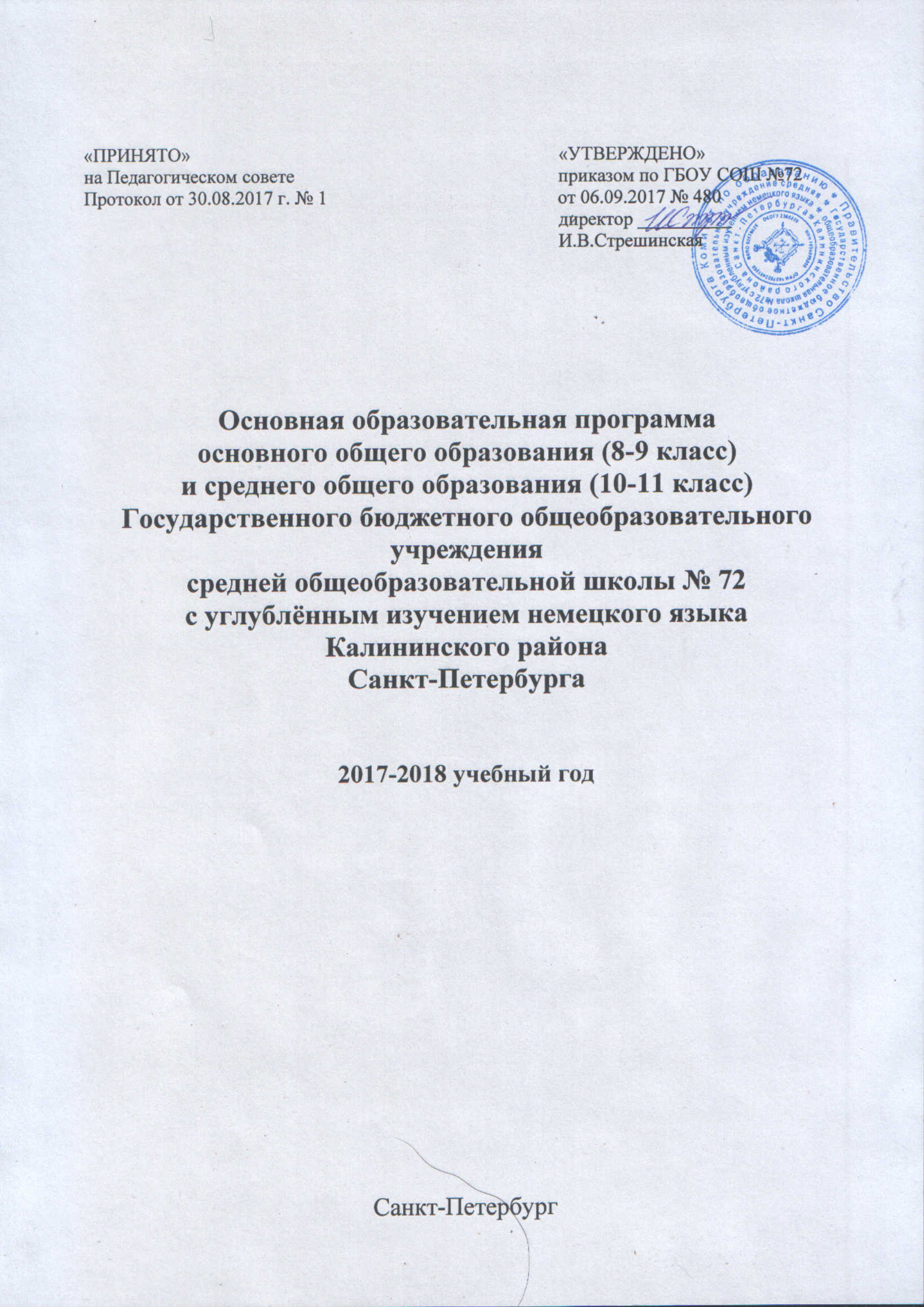 «ПРИНЯТО»                                                                              «УТВЕРЖДЕНО»на Педагогическом совете                                                        приказом по ГБОУ СОШ №72Протокол от 30.08.2017 г. № 1                                                 от 06.09.2017 № 480                                                                                                     директор __________                                                                                                                И.В.СтрешинскаяОсновная образовательная программа основного общего образования (8-9 класс)и среднего общего образования (10-11 класс)Государственного бюджетного общеобразовательного учреждениясредней общеобразовательной школы № 72с углублённым изучением немецкого языкаКалининского районаСанкт-Петербурга2017-2018 учебный годСанкт-ПетербургПояснительная  запискаОбразовательная программа Государственного бюджетного общеобразовательного учреждения средней общеобразовательной школы № 72 с углублённым изучением немецкого языка строится в соответствии с основными направлениями совершенствования системы образования. Она предполагает достижение социальной зрелости выпускников на основе всестороннего развития личности учащегося, наиболее качественное и полное удовлетворение разнообразных образовательных потребностей учащихся и их родителей, формирование ключевых  компетентностей  выпускников.Образовательная программа ориентирована на реализацию социальных требований к системе российского образования, выдвигаемых концепцией модернизации образования. В соответствии с этими требованиями обществу нужны современно образованные, нравственные, предприимчивые люди, которые могут самостоятельно принимать решения в ситуации выбора, способные к сотрудничеству, отличающиеся динамизмом, конструктивностью, обладающие развитым чувством ответственности за судьбу страны. Модернизация образования ориентирует современную школу на развитие личности школьника, его познавательных и созидательных способностей.Перечисленные социальные требования нашли отражение в модели выпускника, которая являлась основным ориентиром при разработке и реализации образовательной программы.Государственное бюджетное общеобразовательное учреждение средняя  общеобразовательная школа  № 72  ориентирована на обучение, воспитание и развитие всех и каждого учащегося с учетом их индивидуальных (возрастных, психологических, интеллектуальных) особенностей, образовательных потребностей и возможностей, личных склонностей;  путем создания гибких вариативных образовательных маршрутов и создания благоприятных условий для умственного, нравственного, эмоционального и физического развития каждого ребенка.В соответствии с этим образовательная программа построена на принципах гуманизации, гуманитаризации, дифференциации обучения и воспитания школьников, учитываются потребности обучаемых,  их родителей.Образовательная программа государственного бюджетного общеобразовательного учреждения средней общеобразовательной школы № 72 сформирована в соответствии  с Законом Российской Федерации «Об образовании», который определяет, что разработка и утверждение компонента образовательного учреждения государственного образовательного стандарта общего образования, образовательных программ и учебных планов относятся к компетенции образовательного учреждения.       Образовательная программа определяетцели и содержание образовательного процесса, особенности их раскрытия через содержание учебных предметов и педагогических технологий;учебно-методическую базу реализации учебных программ.Образовательная программа регламентирует:условия освоения образовательной программы;диагностические процедуры для объективного поэтапного учета образовательных достижений учащихся;организационно-педагогические условия реализации  программ  общего  и дополнительного образования.Основным условием эффективности обучения и обеспечения его вариативности является:обеспечение широкой образовательной подготовки, ядро которой является общей частью всех учебных программ;создание необходимых условий для развития личностной мотивации, обеспечивающей развитие когнитивных и креативных способностей учащихся;использование современных образовательных технологий;широкое развитие сети внеклассной работы;использование различных видов информационных ресурсов для обеспечения,  как потребностей обучения, так и личных информационных потребностей учащихся;использование возможностей социокультурной среды города.Образовательная программа и учебный план школы предусматривают выполнение государственной функции школы – обеспечение базового общего среднего (полного) образования, многостороннее развитие ребенка в процессе обучения. Главным условием для достижения этих целей является включение каждого ребенка на каждом учебном занятии в деятельность с учетом его возможностей и способностей.Образовательная программа школы направлена:- на обеспечение оптимального уровня образованности, который характеризуется способностью решать задачи в различных сферах жизнедеятельности, опираясь на освоенный социальный  опыт;- на освоение немецкого языка на углублённом уровне;- на реализацию права семьи на выбор образовательных программ общего и дополнительного образования.Образовательная программа предназначена удовлетворить потребности:- ученика – в освоении познавательных и ценностных основ личностного и профессионального самоопределения на основе усвоения традиций и ценностей культуры и цивилизации, в расширении возможностей для реализации интереса к тому или иному учебному предмету в системе непрерывной подготовки кадров;- родителей -  как гарантия «наилучшего обеспечения интересов ребенка», обозначенная в статье 3 «Конвенции о правах ребенка»; в социальной и психологической защите детей, адаптации их к постоянно меняющейся социальной ситуации, профориентации учеников;- учителя -  как гарантия права на самореализацию и неповторимый стиль профессиональной деятельности. Кроме того, образовательная программа предоставляет право выбора учебной программы, диагностических методик и инновационных технологий;- общества и государства - в реализации образовательных программ, обеспечивающих гуманистическую ориентацию личности на сохранение и воспроизводство достижений культуры и цивилизации, что также соответствует статье 6 «Конвенции о правах ребенка»:  «… государства-участники обеспечивают в максимально возможной степени выживание и здоровое развитие ребенка, поскольку в этом будущее любого общества»;- учебных заведений города – в притоке молодежи, осознанно и обоснованно решившей связать свою жизнь с той или иной профессией и способной к творчеству и профессиональной мобильности, ориентированной на комплексное освоение программ профессионального образования и общекультурного развития.Нормативно-правовая база Образовательной программы:- Конвенция о правах ребёнка,- Конституция Российской Федерации;- Закон ФЗ-273 «Об образовании в Российской Федерации» ;- Федеральный компонент государственного стандарта общего образования, утверждённый приказом МО РФ от 05.03.2004 № 1089;- Устав и локальные акты ГБОУ СОШ №72Общие цели Образовательной программы конкретизированы в образовательных программах по ступеням обучения. В центре усилий и творческих поисков педагогического коллектива школы находится создание и постоянное совершенствование развивающей образовательной среды школы.Цель развития  личности учащегося является для нашей школы приоритетной. Для достижения этой цели используются разнообразные средства, которые в совокупности позволяют реализовать целостную и преемственную систему развития личности и индивидуальности учащегося. Миссия школы состоит в том, чтобы способствовать возрождению духовно-нравственных ценностей,  подготовке интеллигенции - носителя культурных традиций России и Санкт-Петербурга:  мировоззренческая целостность сознания и самосознания, ориентация на духовные ценности, осознание гражданской ответственности за судьбу страны, нравственная чистота, принципиальность в отстаивании своих убеждений, толерантность, уважение к любому человеку, милосердие, культура общения и поведения. Развитие этих качеств, прогнозируется в образовательной программе через все компоненты обучения и воспитания. В реализации образовательной программы большое значение имеет существование комплексной системы воспитания школы. Воспитательная система школы основана на  системе ценностных и мировоззренческих основ гуманистической педагогики и направлена на развитие следующих качеств: гражданской ответственности, патриотизма; внутренней культуры и духовных потребностей обучающихся; интуитивности и самостоятельности; способности к успешной самореализации в обществе и профессиональной деятельности. Неотъемлемой составной частью системы  является служба сопровождения -психолог, социальный педагог, воспитатели ГПД, заместитель директора по воспитательной работе), деятельность которых направлена на сохранение  физического, психологического здоровья и  на развитие учащихся. Образовательное учреждение в своей уставной деятельности реализует следующие образовательные программы:Основные образовательные программы, осуществляемые на ступенях основного и среднего образования:-  Общеобразовательная программа основного общего образования, обеспечивающая дополнительную (углублённую) подготовку по немецкому языку  (8-9 классы)- Общеобразовательная программа среднего общего образования, обеспечивающая дополнительную (углублённую) подготовку по немецкому языку (10-11 классы)Описание образовательных программ на каждой ступени соответствует принятой структуре образовательных программ в образовательных учреждениях Санкт-Петербурга.Для реализации образовательных программ школы № 72 используются
программы общеобразовательных учреждений Министерства образования и науки  РФ.Все используемые в школе УМК полностью соответствуют программам. Программы по всем предметам  учебного плана обеспечены учебниками, входящими в Федеральный перечень учебников на текущий учебный год.Модель выпускника ГБОУ СОШ № 72:Нравственный потенциал.
· усвоение ценностей и понятий «отечество», «культура», «любовь», «творчество», «жизненная цель», «субъективность».
· воспитание чувства гордости за свою Родину.
· адекватная оценка своих реальных и потенциальных возможностей.
· готовность к профессиональному самоопределению, самореализации во взрослой жизни. 
· сознательная активность в общественных и классных делах, в работе с младшими школьниками.
Познавательный потенциал.· желание, стремление и готовность продолжить обучение после школы в технических вузах,
· сознательная потребность в более глубоких избранных областях знаний, необходимых для дальнейшего образования,
· наличие навыков самостоятельной учебной деятельности,
· знание и понимание основных положений Конституции РФ.Коммуникативный потенциал.
· наличие индивидуального стиля обучения,
· владение разнообразными умениями и навыками общения с людьми различных возрастов и жизненных взглядов,
Эстетический потенциал.
· стремление и умение строить свою жизнедеятельность по законам гармонии и красоты
· потребность в посещении театров, музеев, выставок, концертов,
· желание творить прекрасное в учебной, трудовой, досуговой деятельности.Физический потенциал.
· стремление к физическому совершенству,
· осознание прямой связи между физическим состоянием человека и его работоспособностьюОжидаемые результаты: 1 Достижение учащимися государственных образовательных стандартов.2 Овладение:•	немецким языком на уровне углублённой подготовки;•	другими   предметами   учебного   плана   -   на   уровне   общекультурной компетентности в рамках базового образовательного стандарта.Общекультурная компетентность предполагает:ориентацию в ценностях культуры;готовность к оценочной деятельности (умение давать аргументированную оценку   различным   взглядам,    позициям,    умение    формулировать   и обосновывать свою позицию);способность оценивать границы собственной компетентности;•	освоение методов образовательной деятельностиСочетание основного общего и дополнительного образованияСистема дополнительного образования и воспитательная система школы являются неотъемлемой частью образовательной программы, это совокупность идей, задач и форм работы, направленных на:формирование любви к родному краю, уважения к историко-культурному наследию; формирование личности, положительно мотивированной на культурные, нравственные, социальные и гражданские ценности и нормы; формирование ценностей  здорового образа жизни; развитие познавательных интересов и склонностей учащихся, повышения уровня их общей культуры. Содержание внеучебной деятельности имеет вариативный характер и определяется образовательными запросами учащихся, кадровыми, материальными, техническими возможностями школы.Задачи воспитания и развития личности в системе общего и дополнительного образования нашей школы реализуются на уроках, ориентированных на проблемное обучение, духовное общение, диалоговое обучение, проектную деятельность и т.д., и занятиях детских объединений дополнительного образования по различным направлениям в рамках деятельности отделения дополнительного образования детей (ОДОД) нашей школы.Направления школьного отделения дополнительного образования:- художественно-эстетическое,- физкультурно-спортивное,- туристско-краеведческое Целью дополнительного образования в школе является воспитание и развитие необходимых для современной жизни индивидуально-личностных качеств ребенка, способствующих его социальной адаптации, профессиональной ориентации, нравственному развитию.Деятельность ОДОД органично включена в воспитательную систему школы, создавая и расширяя ее целостное пространство.ОДОД дает возможность личностно раскрыться ребенку в благоприятном эмоционально-психологическом климате разновозрастных коллективов, развить его способности к адаптации в современном мире, коммуникативные качества в сфере общения со сверстниками, взрослыми, современными средствами информационной культуры; способствует более успешному профессиональному самоопределению учащихся, создавая условия для «пробы сил» в разных видах деятельности.Организационно-педагогические условия реализации образовательной программыУ школы есть оборудованный стадион,  спортивный зал, актовый зал.В помещениях школы оборудованы  медицинский кабинет, столовая, библиотека, кабинет социального педагога.Занятия проводятся в оборудованных кабинетах. Многие кабинеты оснащены стационарными мультимедийными установками, работает компьютерный класс, есть медиатека, работает сайт школы. Все школьные компьютеры подключены к Интернету.В соответствии с гигиеническими требованиями к режиму учебно-воспитательного процесса, установленными СанПин 2.4.2.2821-10, занятия проводятся в 1 смену при  6-дневной учебной неделе в 8-11 классах. Максимальный объем учебной нагрузки составляет:8 классы-36 часов в неделю;9 классы-36 часов в неделю;10 классы -37 часов в неделю;11 классы-37часов в неделю;Занятия начинаются в 9 часов 00 минут. Продолжительность уроков – 45 минут.Продолжительность перемен: 2 перемены по 20 минут, 3 перемены по 10 минут.Наполняемость классов – 25 человек.Основной формой организации обучения  является классно-урочная.Учебный год в основной школе делится на четверти, в средней школе - на полугодия. Продолжительность каникул в течение учебного года составляет не менее 30 календарных дней, летом не менее 8 недель. Для первоклассников предусмотрены  дополнительные каникулы в феврале. Каникулы проводятся в сроки, установленные Комитетом по образованию Санкт-Петербурга.Организованы индивидуальные консультации социального педагога и педагога-психолога для учащихся и их родителей.В школе работает столовая, где учащиеся могут покупать горячие обеды, работает буфет. Учащиеся льготных категорий и дети из  малообеспеченных семей получают бесплатные завтраки и обеды.  Формы организации учебного процессаОсновной формой организации обучения является классно-урочная с элементами лекционно-семинарских и курсовых занятий. Педагогические технологии     Общей особенностью используемых технологий обучения является ориентация на развитие:самостоятельности мышления;исследовательских умений в практико-ориентированной деятельности;умения аргументировать свою позицию;умения публично представлять результаты самостоятельно выполненных творческих работ;потребности в самообразовании.  Технологии на информационно-интегративной основеТехнологии, ориентированные на интеграцию содержания, способов деятельности в обучении (интегрированные, бинарные), способствуют  возникновению в сознании учащихся целостной системы знаний о природе и обществе.Информационно-коммуникационные технологииТехнологии, основанные на использовании в учебном процессе ПК для мониторинга и диагностики, реализации индивидуального обучения, мультимедийного моделирования, проектирования.Здоровьесберегающие технологииТехнологии, направленные на сохранение и укрепление здоровья обучающихся и их психическую поддержку.Технологии проблемного обученияШироко используемая в образовательном процессе школы технология ориентирована на освоение способов самостоятельной деятельности при решении проблемных ситуаций, развитие познавательных и творческих способностей учащихся. На основе этой технологии создана система вариативных форм самостоятельной исследовательской работы, проводимой в учебное и внеучебное время.Технологии уровневой дифференциации и дифференциации по интересамТехнология используется на всех ступенях обучения и способствует повышению уровня мотивации обучения и познавательного интереса. Образовательное пространство школы дает учащимся возможность выбора и проявления своей индивидуальности, предоставляет необходимые условия для развития творческих способностей. Эта технология реализуется через введение  спецкурсов, кружковую работу и направлена на углубление содержания образования.Технологии коллективного способа обученияТехнология используется на всех ступенях обучения практически по всем предметам. Данная технология часто сочетается с интеграцией содержания образования.Технология развития «критического мышления»Технология, пробуждающая мышление высокого порядка (синтез, анализ, творчество, решение проблем), направлена на развитие высокого уровня рефлексии. Технология педагогики сотрудничестваТехнология основана на личностно-ориентированном подходе в обучении и способствует развитию коммуникативных умений в отношениях «учитель-ученик», формированию общечеловеческих ценностей (человек, личность, доброта, забота, достоинство, труд, коллектив, совесть, гражданственность).В образовательном процессе 3 ступени используются  технологии, способствующие образовательному и профессиональному  самоопределению, повышению уровня ключевых компетентностей учащихся и подготовке к продолжению образования, освоению ресурсов, адекватных планам на будущее:полные циклы проектной деятельности в образовательной и социальной сфере;формы обучения, используемые в вузе: актовые лекции, семинары, лабораторные практикумы, коллоквиумы и т.п.исследовательская деятельность учащихся и презентация полученных результатов;самостоятельная образовательная деятельность учащихся, как планируемая учителем, так и планируемая самим учащимся;;групповые и индивидуальные формы  образовательной деятельности;повышение уровня организационной и коммуникативной компетентности путем участия в организации  научно-практических конференций, проектах  соуправления  школой.Общей чертой используемых в школе технологий обучения является ориентация на развитие:самостоятельности и креативности мышления;исследовательских умений в теоретической и научно-практической деятельности;коммуникативной культуры, т.е. умений участвовать в коллективном поиске, аргументировать свою позицию, публично представлять результаты творческих работ;умений рефлексии и саморефлексии, волевых качеств;потребности в непрерывном образовании.В школе развивается система дополнительного образования, представляющая органичное единство основного и дополнительного образования и  ориентированная на развитие склонностей, способностей и интересов социального и профессионального самоопределения учащихся школы. Основная цель дополнительного образования -  обеспечение условий стимулирования и развития творческой активности, наиболее полной самореализации учащихся в различных видах внеурочной деятельности, реализации их склонностей и интересов, формирование духовно богатой, свободной, физически здоровой, творчески мыслящей личности, ориентированной на высокие нравственные ценности.Дополнительное образование – целенаправленный процесс воспитания, развития и обучения посредством реализации дополнительных образовательных программ, оказания дополнительных образовательных услуг и организации информационно-образовательной деятельности за пределами основных образовательных программ.При организации дополнительного образования школа опирается на следующие приоритетные принципы:свободный выбор ребенком видов и сфер деятельности;ориентация на личностные интересы, потребности, способности ребенка;возможность свободного самоопределения  и самореализации ребенка;единство обучения, воспитания и развития;практико-деятельностная основа образовательного процесса.Направления дополнительного образования:нравственно-этическое;художественно-эстетическое.спортивное;туристско-краеведческое.Организация образовательного процесса во второй половине дня имеет свои особенности:учащиеся имеют право выбора дополнительных занятий;создаются разновозрастные группы;педагогами школы создаются наиболее комфортные условия  пребывания детей на занятиях;учебно-воспитательный процесс происходит в условиях неформального содружества детей и взрослых, объединенных общими интересами, добровольностью совместной деятельности.      Описание педагогических технологийВ своей образовательной деятельности, направленной на гармоничное развитие личности ребенка, учителя используют следующие педагогические технологииТрадиционные технологии:системное усвоение учебного материала на всех этапах обучения обеспечивают традиционные классно-урочные технологии, предусматривающие обязательные этапы на уроке:проверка усвоения пройденного;объяснение нового материала;закрепление полученных знаний;домашние заданияТехнологии активных форм и методов:дискуссии;игровые технологии;технология опережающего обучения;работа в парах и группах;разработка и защита проектов (индивидуальных и групповых);игра по станциям;Технологии организации внеучебной деятельности:технологии (методики) воспитания: приемы и методы моделирования воспитательной системы класса, методы коллективной творческой деятельности, творческая мастерская, игровые и др.;формы организации воспитательного процесса: праздник, коллективное творческое дело, викторина, конкурс, выставка, экскурсия, устный журнал, беседа и др.;ученическое самоуправление, осуществляемое в рамках классного коллектива (ответственные дежурные, система индивидуальных и групповых поручений, организация работы советов дела);школьные кружки и секции: студия  ИЗО, хореография;экскурсии по городу, пригородам и музеям Санкт-Петербургапосещение театров, выставок;программы   досуговых   мероприятий,    приуроченные    к   празднованию памятных дат и государственных праздников.взаимодействие с  Центром психолого- медико-социального сопровождения      Калининского района,   районной детской библиотекой.Подбор образовательных технологий основан на учете психофизиологических особенностей учащихся (половых, возрастных, свойствах темперамента). Учёт индивидуальных особенностей учащихся проводится учителями начальной школы в рамках учебной и проектной деятельности, развитию которой в школе уделяется большое внимание.Формы  учета  и контроля достижений учащихсяТекущие формы контролятекущая успеваемостьустные ответы на урокахсамостоятельные и проверочные работыконтроль техники чтенияконтрольные работыОбязательные формы итогового контролягодовые контрольные работы по русскому языку, математике;промежуточная аттестация по немецкому языку;контроль техники чтения.Изменяются функции оценки. Переход от системы учета знаний к системе учета личностных достижений происходит по следующим критериям:отношение к учебной деятельностисостояние учебных принадлежностейсистематическое выполнение домашних заданийучастие в конкурсах, олимпиадахспособность к деятельностиактивность на уроках и во внеурочной деятельностисамостоятельностьстремление узнать новое, любознательностьучастие в работе кружков, секцийобщая культуракругозор (начитанность, осведомленность, эрудиция)приветливость, отзывчивостьтактичностьвнешний видсоблюдение этических норм поведения.Широко используются формы общественной аттестации:классные, школьные, районные конкурсы;предметные олимпиады;защита творческого  проекта.Образовательная программа основного общего образования, обеспечивающая дополнительную (углублённую) подготовку по немецкому языку(8-9 классы)Целевое назначение образовательной программы:1. Создание условий для достижения учащимися государственных образовательных стандартов.2. Создание условий для предпрофильной подготовки выпускников 9 классов.3.  Подготовка учащихся к жизни в  быстро меняющихся социальных условиях, умение самостоятельно решать нестандартные задачи в учебной и внеучебной деятельности.Модель выпускника основной школыНравственный потенциал
· Восприятие и понимание ценностей «человек», «личность», «индивидуальность», «труд», «коллектив», «доверие», «выбор».
· Стремление и желание проявить сильные стороны своей личности в жизнедеятельности класса и школы.
· Умение планировать, готовить, проводить и анализировать коллективное творческое дело.
Познавательный потенциал:  достижение уровня  компетентности, позволяющей продолжить обучение в 10 классе.
· формирование индивидуального стиля учебной деятельности, выработка устойчивых учебных интересов и склонностей.
· умение управлять подсознательными процессами личности.
· Способность адекватно действовать в ситуации выбора на уроке
Коммуникативный потенциал.
· усвоение основ коммуникативной культуры личности: умение высказывать и отстаивать свою точку зрения, овладение навыками неконфликтного общения
· способность строить и вести общение в различных ситуациях и с людьми, отличающимися друг от друга по возрасту, взглядам, социальному положению.Эстетический потенциал.
· способность видеть и понимать гармонию и красоту окружающей действительности.
· знание выдающихся деятелей и произведений литературы и искусства
· апробация своих возможностей в музыке, литературе, изобразительном искусстве, прикладном творчестве.
Физический потенциал.
· дальнейшее развитие основных физических качеств: быстроты, ловкости, гибкости, силы и выносливости.
· Знание и соблюдение режима занятий физическими упражнениямиОжидаемые результаты: - Достижение учащимися государственных образовательных стандартов, освоения предмета "немецкий язык" на углублённом уровне. - Сформированность у учащихся навыков и умений интегрировать знания, полученные в разных образовательных областях.- Способность к творческому взаимодействию с другими людьми в различных социальных и производственных сферах;- Умение самостоятельно решать стандартные и нестандартные задачи в учебной и внеучебной деятельности;- Способность соотносить свои  профессиональные намерения с возможностями собственной личности, умение сделать профессиональный выбор.2. Характеристика учащихся, которым адресована программа:Возраст:14-15 лет.Уровень готовности к освоению программы -  успешное освоение базовой образовательной программы начальной школы, наличие познавательного интереса и потребности обучения по данной программе, наличие устойчивой положительной мотивации учения. Состояние здоровья: 1-4 группы здоровья.Процедура выбора образовательной программыПрием учащихся  в образовательное учреждение производится в соответствии с законом РФ «Об образовании» и  Уставом ГБОУ СОШ №72: зачисление детей проводится в соответствии с порядком приема при наличии следующих документов:- заявления родителей (законных представителей),- копии свидетельства о рождении ребенка,- медицинской карты ребенка,- справки о регистрации проживания в Санкт-Петербурге или иного соответствующего документа (непредставление данного документа не является основанием для отказа в приеме обучающихся),- личного дела.Необходимым условием для приёма детей на II ступень обучения является изучение ранее немецкого языка.Образовательная программа индивидуального обучения рекомендуется учащимся с ослабленным здоровьем при наличии медицинских или медико-психологических показаний и при согласовании с родителями.В 8-9 классах осуществляется социально-педагогическое, психолого-педагогическое сопровождение образовательного процесса.Система диагностики, применяемая при реализации образовательной программы основного общего образования (8-9 классы) Педагогическая диагностика:сформированности навыков самоконтроля;сформированности навыков самостоятельной работы;сформированности навыков работы с источниками информацииДиагностика, осуществляемая специалистами психолого-педагогической службы           Валеологическая диагностика:состояния здоровья школьников (осуществляется в ходе медицинских осмотров, отражается в медицинских картах);                      Психологическая диагностика:потребностей и интересов учащихся (анкетирование);школьной мотивации (методика А.Д.Андреевой).Диагностика также осуществляется по запросам родителей, учителей, учащихся, при наличии личных проблем. Социальная диагностика:интересов и потребностей школьников;социально-бытовых условий детей из семей социального риска.Сочетание основного общего и дополнительного образования детейКаждый ученик 8-9 классов имеет возможность заниматься в бесплатных кружках и секциях школьного Отделения дополнительного образования детей. Не реже одного раза в два месяца для учащихся организуются учебные экскурсии в музеи и прогулки по городу в соответствии с планами музейно-экскурсионной работы классных руководителей.Организационно-педагогические условия реализации образовательной программыФормы организации учебного процессаучащиеся 8-9-х классов работают в режиме шестидневной учебной недели продолжительность одного урока  45 минутучебный год делится на четверти;наполняемость классов 25 человекделение на 3 группы при изучении немецкого языка (при условии наполняемости классов 25 человек), на 2 группы при изучении второго иностранного (английского) языка, информатики и ИКТ, технологийОсновной формой организации обучения является классно-урочная с элементами лекционно-семинарских занятий. Наряду  с традиционной  классно-урочной формой организации обучения используются элективные курсы в 9-х классах. Обучение проводится в группах, сформированных на основании выбора учащихся.  Наполняемость группы - не менее 15 человек. Занятия проводятся в течение 1 академического часа в неделю.Педагогические технологииВедущими технологиями, обеспечивающими реализацию образовательной программы   являются: личностно-ориетированное обучение;диалоговые, дискуссионные формы обучения;технология учебного проектирования (метод проектов);технология сотрудничества (игровые технологии – интеллектуальные игры) информационные и интерактивные обучающие технологии (работа в группах постоянного и переменного состава, компьютерные технологии при выполнении  коллективных и индивидуальных творческих заданий);технология «Портфолио»организация и проведение научно-практических конференций.Общей особенностью используемых технологий обучения является ориентация на развитие:самостоятельности мышления;исследовательских умений в практико-ориентированной деятельности;умения аргументировать свою позицию;умения публично представлять результаты самостоятельно выполненных творческих работ;потребности в самообразовании.Объем учебной нагрузки учащихся 8-9 классов  не превышает максимально-допустимую в соответствии с требованиями СанПиНа учебную нагрузку, расписание уроков составлено в соответствии с предъявляемыми требованиями.С учащимися  систематическую консультационную и диагностическую работу проводят социальный педагог и педагог-психолог.Все учащиеся 8-9 классов имеют возможность пользоваться компьютерным классом, Интернет-ресурсами, библиотекой, медиатекой, спортивными и актовым залом, оснащенными в соответствии с современными требованиями. 90% кабинетов оснащены мультимедийными проекторами.Формы учета достижений учащихся При изучении учебных предметов используется  традиционная система выставления отметок. В образовательной программе  используются следующие основные формы учета  достижений учащихся:текущая успеваемость;аттестация по итогам четверти, по итогам года;олимпиады;защита исследовательской и проектной работы.творческие отчеты, доклады учащихся на конкурсах, выставках, конференциях;Одной из форм аттестации учащихся является «Портфолио», позволяющий  учитывать достижения, получение дипломов, грамот по результатам их творческой и общественно-научной деятельности. Объем учебной нагрузки учащихся 8-9 классов не превышает максимально-допустимую в соответствии с требованиями СанПиНа учебную нагрузку, расписание уроков составлено в соответствии с предъявляемыми требованиями.Образовательная программа среднего (полного) общего образованияфилологического профиля(10-11 классы)1. Целевое назначение образовательной программы:1. Создание условий для достижения учащимися государственных образовательных стандартов.2.  Подготовка учащихся к жизни в  быстро меняющихся социальных условиях, умение самостоятельно решать нестандартные задачи в учебной и внеучебной деятельности.Модель выпускника средней школы Нравственный потенциал.
· усвоение ценностей и понятий «отечество», «культура», «любовь», «творчество», «жизненная цель», «субъективность».
· воспитание чувства гордости за свою Родину.
· адекватная оценка своих реальных и потенциальных возможностей.
· готовность к профессиональному самоопределению, самореализации во взрослой жизни. 
· сознательная активность в общественных и классных делах, в работе с младшими школьниками.
Познавательный потенциал.· желание, стремление и готовность продолжить обучение после школы в  вузах города,
· сознательная потребность в более глубоких избранных областях знаний, необходимых для дальнейшего образования,
· наличие навыков самостоятельной учебной деятельности,
· знание и понимание основных положений Конституции РФ.Коммуникативный потенциал.
· наличие индивидуального стиля обучения,
· владение разнообразными умениями и навыками общения с людьми различных возрастов и жизненных взглядов,
· способность контролировать и корректировать в общении и отношения с конкретным человеком свою и чужую агрессию.Эстетический потенциал.
· стремление и умение строить свою жизнедеятельность по законам гармонии и красоты
· потребность в посещении театров, музеев, выставок, концертов,
· желание творить прекрасное в учебной, трудовой, досуговой деятельности.Физический потенциал.
· стремление к физическому совершенству,
· осознание прямой связи между физическим состоянием человека и его работоспособностью.Ожидаемые результаты: 1 Достижение учащимися государственных образовательных стандартов, освоения немецкого языка на углублённом уровне.2 Овладение:  предметами   учебного   плана   -   на   уровне   общекультурной компетентности в рамках базового образовательного стандарта.Общекультурная компетентность предполагает:Ориентацию в ценностях культуры;готовность к оценочной деятельности (умение давать аргументированную оценку   различным   взглядам,    позициям,    умение    формулировать   и обосновывать свою позицию);способность оценивать границы собственной компетентности;освоение методов образовательной деятельностиДопрофессиональная компетентность - готовность учащихся к осознанному выбору профессии на основе представления о своих возможностях:ориентацию в выбранной профессиональной области;оценочное   соотнесение   профессиональных   умений       и   собственных индивидуальных возможностей;подготовленность в предмете (возможность посещения элективных курсов по выбору), необходимую для получения дальнейшего профессионального образования в выбранных вузах;освоение методов образовательной деятельности.Характеристика учащихся, которым адресована программа:Возраст: 15-18 лет.Уровень готовности к освоению программы: успешное освоение базовой программы, программы углубленного или индивидуального обучения в основной школе.Продолжительность обучения: 2 года.Процедура выбора образовательной программыПрием учащихся  в образовательное учреждение производится в соответствии с законом РФ «Об образовании» и Уставом ГБОУ СОШ №72: при наличии свободных мест в 10-11 класс могут быть приняты дети в порядке перевода из другого образовательного учреждения, реализующего общеобразовательную программу соответствующего уровня (углублённое изучение немецкого языка), или ранее получавшие образование в форме семейного образования и/или самообразования,  зачисление детей проводится в соответствии с порядком приема при наличии следующих документов:- заявления родителей (законных представителей),- копии свидетельства о рождении ребенка,- медицинской карты ребенка,- справки о регистрации проживания в Санкт-Петербурге или иного соответствующего документа (непредставление данного документа не является основанием для отказа в приеме обучающихся),- личного дела.Процедура выбора ОП:- доведение до сведения учащихся и родителей информации о возможных образовательных маршрутах в данной школе и других ОУ города (октябрь – ноябрь);- анализ жизненных планов учащихся и образовательных потребностей родителей (анкетирование – 2 раза в год);- психологическая диагностика с последующими рекомендациями учащимся наиболее оптимального выбора ОМ (в течение года);- собрание для учащихся и родителей по процедуре окончания учебного года и поступления в 10-е классы;- анализ результатов выпускных экзаменов (июнь);- консультации для учащихся других школ, желающих обучаться в классах с углублённой подготовкой по немецкому языку (апрель – июнь);- педсовет по переводу учащихся в 10-е классы (июнь).Образовательная программа индивидуального обучения рекомендуется учащимся с ослабленным здоровьем при наличии медицинских или медико-психологических показаний и при согласовании с родителями.В 10-11 классах осуществляется социально-педагогическое, психолого-педагогическое сопровождение образовательного процесса.Система диагностики, применяемая при реализации образовательной программы среднего (полного) общего образования (10-11 классы)Педагогическая диагностика:сформированности навыков самоконтроля;сформированности навыков самостоятельной работы;сформированности навыков работы с источниками информации;Диагностика, осуществляемая специалистами психолого-педагогической службы ЦПМСС Калининского района           Валеологическая диагностика:состояния здоровья школьников (осуществляется в ходе медицинских осмотров, отражается в медицинских картах);                      Психологическая диагностика:психо-динамических особенностей школьников (анкетирование, тестирование, социометрия);потребностей и интересов учащихся (анкетирование, опросник КОС);профессиональная ориентация;школьной мотивации.Диагностика также осуществляется по запросам родителей, учителей, учащихся, при наличии личных проблем. Социальная диагностика:интересов и потребностей школьников;социально-бытовых условий детей из семей социального риска.Сочетание основного общего и дополнительного образования детейКаждый ученик 10-11 классов имеет возможность заниматься в бесплатных кружках и секциях школьного Отделения дополнительного образования детей.Не реже одного раза в два месяца для учащихся организуются учебные экскурсии в музеи и прогулки по городу в соответствии с планами музейно-экскурсионной работы классных руководителей.Организационно-педагогические условия реализации образовательной программыНормативные:В соответствии с гигиеническими требованиями к режиму учебно-воспитательного процесса, установленными СанПин 2.4.2.1178-02, занятия проводятся в 1 смену при 6-дневной учебной неделе.Организационные:Формы организации учебного процессаучащиеся 10 – 11-х классов работают в режиме шестидневной учебной недели Продолжительность учебной недели не превышает: в 10-х и 11-х классах – 37 часов в неделю.Занятия начинаются в 9 часов 00 минут.продолжительность занятий 45 минутучебный год делится на полугодиясредняя наполняемость классов 25 человекделение на 3 группы при изучении немецкого  языка (при условии наполняемости класса 25 человек), на 2 группы при изучении второго иностранного языка (английского), информатики и ИКТ, физической культуры.Индивидуальные и групповые занятия, занятия в кружках осуществляются во вторую половину дня вне сетки учебного расписания с интервалом от основных занятий не менее 45 минут.Продолжительность каникул в течение учебного года составляет не менее 30 календарных дней, летом не менее 8 недель. Каникулы проводятся в сроки, установленные Комитетом по образованию Санкт-Петербурга.Один день в четверти отводится на оздоровительную и экскурсионную работу.Формы организации учебного процессаОсновной формой организации обучения является классно-урочная с элементами лекционно-семинарских и курсовых занятий. Педагогические технологииВедущими технологиями, обеспечивающими реализацию образовательной программы   являются:      Общей особенностью используемых технологий обучения является ориентация на развитие:самостоятельности мышления;исследовательских умений в практико-ориентированной деятельности;умения аргументировать свою позицию;умения публично представлять результаты самостоятельно выполненных творческих работ;потребности в самообразовании.Образовательный процесс на 3 ступени обучения строится на основе принципов личностно-ориентированного подхода. Усилия педагогического коллектива направлены на реализацию индивидуальных образовательных потребностей учащихся. Применение традиционных технологий  в сочетании с инновационными технологиями позволяет повысить результативность обучения.Технологии на информационно-интегративной основеТехнологии, ориентированные на интеграцию содержания, способов деятельности в обучении (интегрированные, бинарные), способствуют  возникновению в сознании учащихся целостной системы знаний о природе и обществе.Информационно-коммуникационные технологииТехнологии, основанные на использовании в учебном процессе ПК для мониторинга и диагностики, реализации индивидуального обучения, мультимедийного моделирования, проектирования.Здоровьесберегающие технологииТехнологии, направленные на сохранение и укрепление здоровья обучающихся и их психическую поддержку.Технологии проблемного обученияШироко используемая в образовательном процессе школы технология ориентирована на освоение способов самостоятельной деятельности при решении проблемных ситуаций, развитие познавательных и творческих способностей учащихся. На основе этой технологии создана система вариативных форм самостоятельной исследовательской работы, проводимой в учебное и внеучебное время.Технологии уровневой дифференциации и дифференциации по интересамТехнология используется на всех ступенях обучения и способствует повышению уровня мотивации обучения и познавательного интереса. Образовательное пространство школы дает учащимся возможность выбора и проявления своей индивидуальности, предоставляет необходимые условия для развития творческих способностей. Эта технология реализуется через введение  спецкурсов, работу клубов и кружковую работу и направлена на углубление содержания образования.Технологии коллективного способа обученияТехнология используется на всех ступенях обучения практически по всем предметам. Данная технология часто сочетается с интеграцией содержания образования.Технология развития «критического мышления»Технология, пробуждающая мышление высокого порядка (синтез, анализ, творчество, решение проблем), направлена на развитие высокого уровня рефлексии. Технология педагогики сотрудничестваТехнология основана на личностно-ориентированном подходе в обучении и способствует развитию коммуникативных умений в отношениях «учитель-ученик», формированию общечеловеческих ценностей (человек, личность, доброта, забота, достоинство, труд, коллектив, совесть, гражданственность).В образовательном процессе 3 ступени используются  технологии, способствующие образовательному и профессиональному  самоопределению, повышению уровня ключевых компетентностей учащихся и подготовке к продолжению образования, освоению ресурсов, адекватных планам на будущее:полные циклы проектной деятельности в образовательной и социальной сфере;формы обучения, используемые в вузе: актовые лекции, семинары, лабораторные практикумы, коллоквиумы и т.п.исследовательская деятельность учащихся и презентация полученных результатов;самостоятельная образовательная деятельность учащихся, как планируемая учителем, так и планируемая самим учащимся;групповые и индивидуальные формы  образовательной деятельности;Общей чертой используемых в школе технологий обучения является ориентация на развитие:самостоятельности и креативности мышления;исследовательских умений в теоретической и научно-практической деятельности;коммуникативной культуры, т.е. умений участвовать в коллективном поиске, аргументировать свою позицию, публично представлять результаты творческих работ;умений рефлексии и саморефлексии, волевых качеств;потребности в непрерывном образовании.свободный выбор ребенком видов и сфер деятельности;ориентация на личностные интересы, потребности, способности ребенка;возможность свободного самоопределения  и самореализации ребенка;единство обучения, воспитания и развития.Объем учебной нагрузки учащихся 10-11 классов не превышает максимально-допустимую в соответствии с требованиями СанПиНа учебную нагрузку, расписание уроков составлено в соответствии с предъявляемыми требованиями.С учащимися 10-11 классов систематическую консультационную и диагностическую работу проводят социальный педагог и педагог-психолог ЦПМСС Калининского района. Значительно расширяется пространство для проявления творческой активности учащихся 10-11-х классов в жизнедеятельности школы. Свою субъектность, креативность и индивидуальность они могут проявлять в жизни не только класса, но и всего школьного сообщества. По сравнению с другими возрастными группами школьников старшеклассники имеют наибольшее представительство в органах школьного самоуправления - Совете школы и Совете старшеклассников. Все это позволяет создать ситуацию успеха для каждого учащегося.Все учащиеся 10-11 классов имеют возможность пользоваться компьютерным классом, Интернет-ресурсами, библиотекой, медиатекой, двумя спортивными и актовым залом, оснащенными в соответствии с современными требованиями. 90% учебных кабинетов оснащены компьютерами и мультимедийными проекторами.Формы учета достижений учащихся 10-11 классовОсновные формы аттестации достижений учащихсяТекущая успеваемость Контрольные и диагностические  работы по предметам учебного плана; срезовые работы после изученной темы; тесты;зачеты; рефераты, творческие работы, доклады учащихся.Аттестация по итогам полугодия, по итогам учебного года.Все формы промежуточной аттестации личностных достижений учащихся, характеризующих их успехи в учебной и внеучебной (исследовательской, трудовой, общественной) деятельности. Текущая, промежуточная и итоговая аттестация обучающихся производится по 5-ти балльной системе. Академическая неуспеваемость фиксируется при наличии неудовлетворительной годовой оценки по одному из предметов основного учебного плана.Кроме этого, в школе организован внутренний и внешний аудит качества знаний (проведение тестирования в формате ЕГЭ).Одной из форм достижений учащихся является получение дипломов, грамот по результатам их творческой и научной деятельности. «Портфолио»  как дна из нетрадиционных форм аттестации позволяет учитывать личностные достижения учащихся в учебной, творческой, социально-значимой деятельности. Учет достижений учащихся во внеучебной деятельности:Анализ «Портфолио» учащихся;Награждение дипломами, грамотами по результатам творческой и научной деятельности, результатам спортивных достижений и общественной активности;Церемонии награждения по итогам учебного года.Приложениями к общеобразовательной программе основного общего и среднего общего образования являются:1) Учебный план ГБОУ СОШ №72 на 2017-2018 уч.год2) Рабочие программы учителей по предметам учебного плана на 2017-2018 уч.год3) Годовой календарный учебный график ГБОУ СОШ №72 на 2017-2018 уч.год